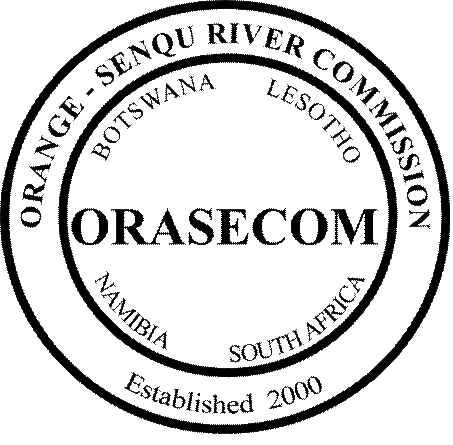 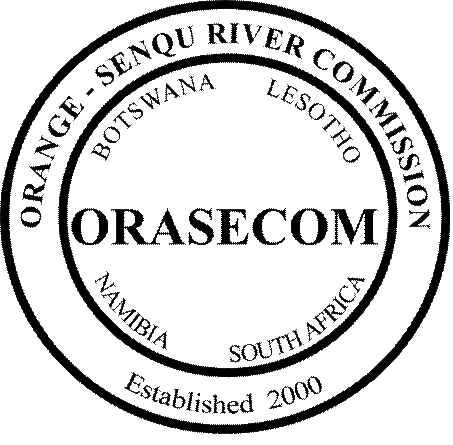 _____________________________________________________________________DRAFT AGENDA FOR THE GROUND WATER HYDROLOGY COMMITTEE (GWHC)’S 4TH MEETING TO BE HELD ON WEDNESDAY, 1ST NOVEMBER 2017, AT INDABA LODGE, IN GABORONE, BOTSWANA, AT 09:00-17:00 HRS#ItemItemTimeResponsibilityResponsibility1WelcomeWelcome09:00-09:05Host CountryHost Country2Attendance and ApologiesAttendance and Apologies09:05-09:10AllAll3Adoption of the AgendaAdoption of the Agenda09:10-09:15AllAll4Approval of Minutes of the Last GWHC Meeting (Definitive Conferencing Centre, Isando, May 2017)Approval of Minutes of the Last GWHC Meeting (Definitive Conferencing Centre, Isando, May 2017)09:15-09:30AllAll5Matters Arising from the Last Meetings of GWHC, TTT and Council5.1 Matters Arising from the Last Meeting of GWHC (Definitive Conferencing Centre, Isando, May 2017)5.2 Matters Arising from the Last Meeting of TTT (Definitive Conferencing Centre, Isando, May 2017)5.3 Matters Arising from the Last Meeting of Council (Heja Lodge, Windhoek, August 2017)Matters Arising from the Last Meetings of GWHC, TTT and Council5.1 Matters Arising from the Last Meeting of GWHC (Definitive Conferencing Centre, Isando, May 2017)5.2 Matters Arising from the Last Meeting of TTT (Definitive Conferencing Centre, Isando, May 2017)5.3 Matters Arising from the Last Meeting of Council (Heja Lodge, Windhoek, August 2017)09:30-09:4009:40-09:5009:50-10:30SecretariatSecretariatSecretariatSecretariatSecretariatSecretariatTea/Coffee BreakTea/Coffee Break10:30-11:00AllAll6Implementation of the Orange-Senqu River Basin Integrated Water Resources Management Plan (2015-2024) : Groundwater ComponentsImplementation of the Orange-Senqu River Basin Integrated Water Resources Management Plan (2015-2024) : Groundwater ComponentsImplementation of the Orange-Senqu River Basin Integrated Water Resources Management Plan (2015-2024) : Groundwater ComponentsImplementation of the Orange-Senqu River Basin Integrated Water Resources Management Plan (2015-2024) : Groundwater ComponentsImplementation of the Orange-Senqu River Basin Integrated Water Resources Management Plan (2015-2024) : Groundwater Components6.1Update on the Development of the Full-size Regional Project for Implementation of  the Orange-Senqu River Basin Environmental Sustainability Strategic Action Programme (SAP)Update on the Development of the Full-size Regional Project for Implementation of  the Orange-Senqu River Basin Environmental Sustainability Strategic Action Programme (SAP)11:00-11:10SecretariatSecretariat6.2Update on GIZ Support on Improved Understanding of Groundwater Systems in the Basin (2016 to 2018)Update on GIZ Support on Improved Understanding of Groundwater Systems in the Basin (2016 to 2018)6.2.1Draft Terms of References (TORs) on Documenting Groundwater Recharge, Preparation of a Framework for Monitoring of Important Features in Selected Transboundary Aquifers, Establishment of a Groundwater Focused Information System at the Secretariat, and Preparations for a Joint Familiarization Survey of Selected Transboundary Aquifers by the GWHCDraft Terms of References (TORs) on Documenting Groundwater Recharge, Preparation of a Framework for Monitoring of Important Features in Selected Transboundary Aquifers, Establishment of a Groundwater Focused Information System at the Secretariat, and Preparations for a Joint Familiarization Survey of Selected Transboundary Aquifers by the GWHC11:10-12:00Secretariat/GIZSecretariat/GIZ6.2.2Discussion of the ORASECOM Gender Mainstreaming Strategy Discussion of the ORASECOM Gender Mainstreaming Strategy 12:00-12:30Secretariat/GIZSecretariat/GIZ6.3Other Groundwater Initiatives with Opportunities for Joint Actions Other Groundwater Initiatives with Opportunities for Joint Actions 6.3.1 Update on Implementation of Sustainable Management of Groundwater Resources in the SADC Region Project (Groundwater Development & Management Programme (GDMP)-Phase II)6.3.1 Update on Implementation of Sustainable Management of Groundwater Resources in the SADC Region Project (Groundwater Development & Management Programme (GDMP)-Phase II)12:30-13:00SADC-GMISADC-GMILUNCHLUNCH13:00-14:00AllAll6.3.2 Update on implementation of Phase II of the  UNESCO/Swiss Development Cooperation (SDC) Funded  Project in Groundwater Resources Governance in Trans-boundary Aquifers (GGRETA Project)14:00-14:3014:00-14:3014:00-14:30Dr Piet Kenabatho, University of Botswana6.4Update on the Implementation of the National and Basin Wide Groundwater Actions in the IWRM Plan6.4.1 Re-development and rehabilitation of  the MaTsheng wellfield (Strampriet Transboundary Aquifer System)6.4.2 Review, Evaluation and Optimisation of the National  Water Resources Monitoring (NWRM) Network14:30-15:0015:00-15:3014:30-15:0015:00-15:3014:30-15:0015:00-15:30BotswanaSouth AfricaTEA/COFFEE BREAKTEA/COFFEE BREAK15:30-16:00AllAll6.4.3  Overview of the Implementation of the National and Basin Wide Groundwater Actions in the IWRM Plan6.4.3  Overview of the Implementation of the National and Basin Wide Groundwater Actions in the IWRM Plan16:00-16:30SecretariatSecretariat7Any Other BusinessAny Other Business16:30-16:40AllAll8Date and Venue of Next MeetingDate and Venue of Next Meeting16:40-16:50AllAll9ClosureClosure16:50-17:00ChairpersonChairpersonEND OF MEETINGEND OF MEETING17:00AllAll